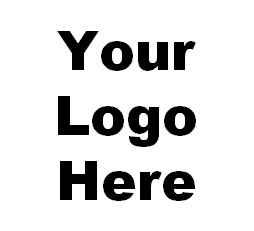 [Company Name]Business StatementVersion 0.0[Date published]Design Studio Section:[YYY]Presented by:[Group members]IntroductionMission and Vision of the CompanyMission……………Vision……………Human ResourcesJustification of the composition of the teamGroup Code of ConductDescription of Capstone Design ProjectsProject 1……………Project 2…………………………Project 7 (Fill in only if you consider to work on the Student initiated project)…………… Do not forget to fill out the Project Proposal FormConclusionAppendix 1Time table for the tasks including the assignment of responsibilities until the submission of the proposal reportOn Easy Redmine, create these tasks as SUBTASKS under a TASK entitled “Proposal Report”. Both the time table and Easy Gantt display should be presented here.Appendix 2CVs (Maximum of 2 pages per person)